CAMPUS DE CAMPO MOURÃODivisão de Extensão e Cultura - DEXCEDITAL Nº. 04/2020Processo Seletivo de Bolsistas de Extensão Universitária A Divisão de Extensão e Cultura – DEC da UNESPAR- Campus de Campo Mourão, em conformidade com o convênio nº. 211/2019-2020, firmado entre a UNESPAR e o Município de Campo Mourão e em consonância com os critérios definidos pela Comissão Institucional de Extensão Universitária da UNESPAR, torna pública a realização de Processo Seletivo para concessão de bolsas de extensão universitária para estudantes do Curso de Geografia do Campus com vistas à participação no Programa Educação Ambiental: Estratégias para formação e capacitação, apresenta resultado do processo de seleção, conforme segue:- CLASSIFICAÇÃO: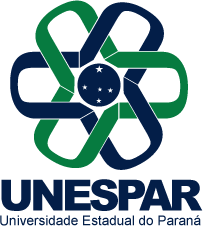 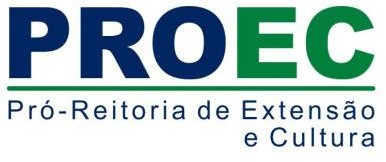 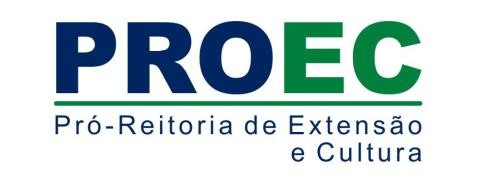 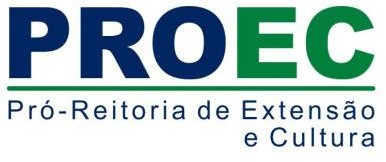 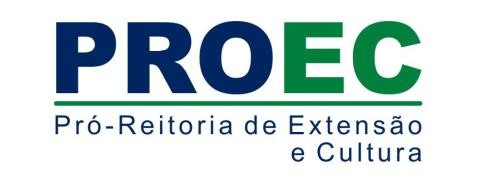 – DO RESULTADOOs candidatos têm 24 (vinte e quatro) horas para impetrar recurso sobre resultado, após a sua publicação.- DOS CASOS OMISSOSOs casos omissos neste edital serão resolvidos pela Divisão de Extensão e Cultura deste Campus ou, em instância recursal, pela Comissão Interna de Extensão e Cultura da UNESPAR.Campo Mourão, 14 de abril de 2020.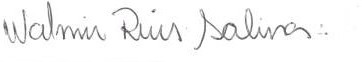 WALMIR RUIS SALINASChefe da Divisão de Extensão e CulturaCampus de Campo MourãoCAMPUS DE CAMPO MOURÃODivisão de Extensão e Cultura - DEXCProjeto/Programa/CoordenadorClassificaçãoEducação Ambiental: Estratégias para formação e capacitação.1º Bruno Henrique Braga da Silva 2º Caio Fabrício D'Olivo Almeida3º Kevin Wolker Ferreira da Silva.